Jesus Christ has died.Jesus Christ has died.Jesus Christ is risen.Jesus Christ is risen.Jesus Christ will come again.Jesus Christ will come again.The president prays for the                                     Holy Spirit to come upon us. The Lord’s Prayer                                                        We pray the Lord’s Prayer in either its contemporary form.Breaking of the BreadWe break this breadto share in the body of Christ.Though we are many, we are one body,because we all share in one bread.Invitation to CommunionJesus is the Lamb of Godwho takes away the sin of the world.Blessed are those who are called to his supper.Lord, I am not worthy to receive you, but only say the word and I shall be healed.Prayer after CommunionSilence is kept.The president prays the                                                   Post Communion prayer.Notices                                                                                                        Notices are shared.                                                  Banns of Marriage may be read.                                                                                                              The Blessing                                                                                                                                and Dismissal The president assures us of                                                                                           God’s blessing Following God’s saints in the ways of holiness and truth, go in the peace of Christ.Go in the peace of Christ.Thanks be to God.Please leave church following the direction arrows and please sanitise your hands                    as you leave.Gospel Reading The Gospel reading is introduced.Hear the Gospel of our Lord Jesus Christ according to Matthew.                                                   Glory to you, O Lord. The gospel of the day is from Matthew 5                                        The Beatitudes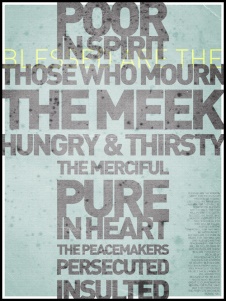 At the end                                                                               This is the Gospel of the Lord                                                                                         Praise to you, O Christ.AddressA minister shares with us.Affirmation of Faith Please stand.Let us declare our faith in God,                                                                                  Father, Son and Holy Spirit. We believe in God the Father,                                                                                          from whom every family in heaven                                                                           and on earth is named. We believe in God the Son,                                                                                             who lives in our hearts through faith,                                                                           and fills us with his love. We believe in God the Holy Spirit,                                                                                 who strengthens us with power                                                                                    from on high. We believe in one God;                                                                                                      Father, Son and Holy Spirit.                                                                                    Amen. Prayers of                                                                                   IntercessionWe pray for the world, the church                                and those known to us who need                              our prayers.God of life,in your mercy, hear our prayer.                                                       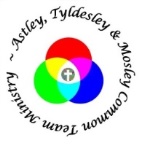 Material for this service is taken from Common Worship:                                                                                                                                     Services and Prayers for the Church of England                                                                                                                                       Published by Church House Publishing, London                  Copyright: The Archbishops’ Council, 2000                                                                             Team Eucharist                                                     for Sunday 1 November 2020St Stephen’s, AstleyWelcome to our worship today.                                                                                    Please remain seated throughout the                   service and follow the instructions for action and movement that will be given. GatheringThe president introduces the service.                                                                                    The president reads a sentence of scripture.                 ConfessionThe president invites us to say sorry to God.      Lord, have mercy.    Lord, have mercy.                      Christ, have mercy. Christ, have mercy.                  Lord, have mercy.    Lord, have mercy.We are assured of God’s forgiveness.Prayer of the DayThe president prays the prayer of the day.                   Let us pray.                                                                 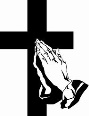 Ministry of the WordWe hear a reading from the New Testament.                   For the word of the Lord.                                                                                                      Thanks be to God.At the end.Merciful Father,                                                          accept these prayers                                                                               for the sake of your Son,                                                                                                 our Saviour Jesus Christ.                                                                                                 Amen.The PeaceThe president introduces the peace.The peace of the Lord be always with you.And also with you.Ministry of                                                            the SacramentTo you we come, Father of lights, with angels                and saints, where heaven and earth unite.                      May Jesus meet us in the breaking                of the bread.The Lord is here.                                                                                                                                                    His Spirit is with us.Lift up your hearts.
We lift them to the Lord.Let us give thanks to                                                                                                                                              the Lord our God.
It is right to give                                                                                                                                         thanks and praise.The president praises God for                                      his wonderful acts in creation.Holy, holy, holy Lord,
God of power and might,
heaven and earth are full of your glory.                                                             Hosanna, hosanna, hosanna in the highest.                                                            Blessed is he who comes in the name                                                                             of the Lord.  Hosanna in the highest.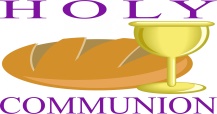 The president remembers the Last Supper.